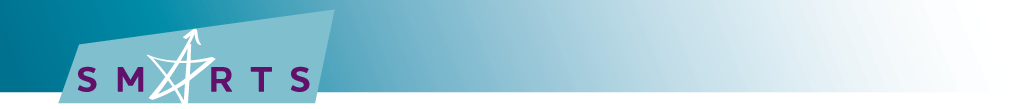 SMARTS© Curriculum Online - Terms of UseThe SMARTS© program and all related training, lectures, presentations, research findings, publications, concepts, ideas, exercises, graphics, explanations, and all materials available via ResearchILD’s SMARTS© Online program website are the exclusive property of ResearchILD. Hereinafter all such materials will be referred to as “SMARTS©”.Only an authorized individual(s) may utilize SMARTS©.  An authorized individual (“User”) is someone who has an up-to-date, fully paid individual license or license assigned by User’s school/organization.  To access SMARTS©, each User must have an individual SMARTS© Online license assigned by ResearchILD via a unique username and password. If the license is purchased by a school or other organization on behalf of a User, the license may be reassigned to another User during the license term by contacting ResearchILD to cancel access and request a new user name and password.SMARTS© Online licenses may not be shared or used by more than one User.SMARTS© may only be used solely for User’s students and/or clients.  SMARTS© may not be distributed, shared, copied or made available for use by anyone other than the authorized User.  If the User has a license assigned by User’s school or other organization, SMARTS© may be utilized solely for such school’s/organization’s students.  The school/organization that purchased the license(s) is responsible for ensuring all Users are made aware of and comply with these Intellectual Property terms.USER may not utilize SMARTS© in the following manner without specific written permission from ResearchILD:With students and/or clients as part of an on-line education program, virtual school, or any other remote access program or service.As part of a training program or course for teachers, psychologists, educational therapists and/or other applicable professions.Such uses of SMARTS© are not permitted under these Terms of Use.Use of SMARTS© materials is subject to the Terms of Use described herein.  By using any or all of the SMARTS© materials, User is acknowledging that User has read, understood and agreed to be bound by these Terms of Use.  If User does not agree to these Terms of Use, User should not utilize the materials.SMARTS© materials may only be utilized in their original form with all trademarks, logos and intellectual property language intact.  Any permitted use of SMARTS© content not in its original form must be clearly identified and have the following reference language included in a visible location: ©2014-2018 ResearchILD.  All rights reserved.  Use is by permission only.User may not:  a) modify, b) make improvements, and/or c) create derivative works or adjusted versions of SMARTS© (hereinafter referred to as “Modifications”) without written permission from ResearchILD.  In the event that User makes Modifications to SMARTS©, User hereby acknowledges and agrees that such Modifications: a) must be immediately provided to ResearchILD and b) shall become the exclusive property of ResearchILD.  User does not retain any ownership or other rights in the Modifications except for the limited, non- transferable license to use the Modifications in accordance with these Terms of Use.  Notwithstanding the foregoing, User may customize individual handouts or slides for use with User’s students/clients only.These Terms of Use shall be governed by and interpreted in accordance with the laws of the United States, including federal copyright and trademark laws, and with the laws of the state of Massachusetts, without regard to any principles of conflicts of law or choice of law. User agrees that any action to enforce these Terms of Use will be brought in the state or federal courts located in Massachusetts. Any questions about these Terms of Use or requests for further information should be directed to ResearchILD,            4 Militia Drive, Suite 20, Lexington, MA 02421, telephone: 781-861-3711.